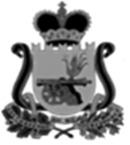 СОВЕТ ДЕПУТАТОВВЕЛИЖСКОГО ГОРОДСКОГО ПОСЕЛЕНИЯРЕШЕНИЕот 25 ноября 2019 года № 45О внесении изменений в решение Совета депутатов Велижского городского поселения  от 30.05.2019 № 16          Рассмотрев протест прокурора Велижского района от 31.10.2019 на решение Совета депутатов Велижского городского поселения от 30.05.2019 №16 «Об утверждении нормы накопления жидких бытовых отходов из выгребов (при отсутствии канализации)  на территории муниципального  образования Велижское  городское  поселение», руководствуясь «СанПиН 42-128-4690-88. Санитарные правила содержания территорий населенных мест» (утвержденные Главным государственным санитарным врачом СССР 05.08.1988 №4690-88), Постановлением Госстроя РФ от 21.08.2003 №152 «Об утверждении «Методических рекомендаций о порядке разработки генеральных схем очистки территорий населенных пунктов Российской Федерации», Уставом муниципального образования Велижское городское поселение, Совет депутатов Велижского городского поселения:      РЕШИЛ:1. Удовлетворить протест прокурора Велижского района от 31.10.2019 и внести  в решение Совета депутатов Велижского городского поселения от 30.05.2019 №16 «Об утверждении нормы накопления жидких бытовых отходов из выгребов (при отсутствии канализации)  на территории муниципального  образования Велижское  городское поселение» следующие изменения: пункт 2 решения Совета депутатов Велижского  городского поселения от 30.05.2019 №16 «Об утверждении нормы накопления жидких бытовых отходов из выгребов (при отсутствии канализации)  на территории муниципального образования Велижское городское  поселение» изложить в следующей редакции:         «2. Утвердить норму накопления жидких бытовых отходов из выгребов (при отсутствии канализации) для населения (для одного проживающего) на территории муниципального образования Велижское городское поселение в размере - 3,5 м3/чел. в год.».         2. Решение вступает в силу после его официального опубликования в газете «Велижская новь» и подлежит размещению на странице муниципального образования Велижское городское поселение официального сайта муниципального образования «Велижского район» в сети «Интернет»: http://velizh.admin-smolensk.ru/velizhskoe-gorodskoe-poselenie/resheniya-625/ resheniya-2019/.  Глава муниципального образования Велижское городское поселение                                                                 И.Д.Гаврилова                